\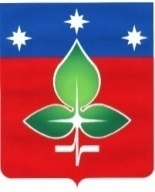 Ревизионная комиссия города ПущиноИНН 5039005761, КПП503901001, ОГРН 1165043053042ул. Строителей, д.18а , г. Пущино, Московская область, 142290Тел. (4967) 73-22-92; Fax: (4967) 73-55-08ЗАКЛЮЧЕНИЕ № 20по результатам финансово-экономической экспертизы проекта постановления Администрации городского округа Пущино «О внесении изменений в муниципальную программу«Цифровое муниципальное образование» на 2020-2024 годы09 июля 2021 г.Основание для проведения экспертизы: Настоящее заключение составлено по итогам финансово-экономической экспертизы проекта постановления Администрации городского округа Пущино «Об утверждении муниципальной программы «Цифровое муниципальное образование» на 2020-2024 годы» на основании:- пункта 2 статьи 157 «Бюджетные полномочия органов государственного (муниципального) финансового контроля» Бюджетного кодекса Российской Федерации;- подпункта 7 пункта 2 статьи 9 «Основные полномочия контрольно-счетных органов» Федерального закона Российской Федерации от 07.02.2011 № 6-ФЗ «Об общих принципах организации и деятельности контрольно-счетных органов субъектов Российской Федерации и муниципальных образований»;- подпункта 3 пункта 4.9 статьи 4 Положения о Ревизионной комиссии города Пущино, утвержденного Решением Совета депутатов города от 19 февраля 2015 г. N 68/13 (с изменениями и дополнениями);- пункта 4 раздела IV Порядка формирования и реализации муниципальных программ городского округа Пущино Московской области, утвержденного Постановлением Администрации городского округа Пущино от 08.11.2016 № 515-п (с изменениями и дополнениями).	1. Цель экспертизы: выявление факторов риска при формировании средств бюджета, создающих условия для последующего неправомерного и (или) неэффективного использования средств бюджета, анализ достоверности оценки объема расходных обязательств, оценка правомерности и обоснованности структуры расходных обязательств муниципальной программы «Цифровое муниципальное образование» на 2020-2024 годы (далее – проект Программы).2. Предмет экспертизы: проект Программы, материалы и документы финансово-экономических обоснований указанного проекта в части, касающейся расходных обязательств городского округа Пущино.3. Правовую основу финансово-экономической экспертизы проекта Программы составляют следующие правовые акты: Бюджетный кодекс Российской Федерации, Федеральный закон от 06.10.2003 № 131-ФЗ «Об общих принципах организации местного самоуправления в Российской Федерации, постановление Администрации городского округа  Пущино от 25.11.2019 №492-п «Об утверждении перечня муниципальных программ городского округа Пущино», Распоряжение  председателя Ревизионной комиссии города Пущино от 25 декабря 2017 года № 09 «Об утверждении Стандарта внешнего муниципального финансового контроля «Финансово-экономическая экспертиза проектов муниципальных программ».В соответствии с Постановлением Администрации города Пущино от 08.11.2016 №515-п «Об утверждении порядка разработки и реализации муниципальных программ городского округа Пущино Московской области» (с изменениями и дополнениями) с проектом Программы представлены следующие документы:	1) проект Постановления Администрации городского округа Пущино «Об утверждении муниципальной программы «Цифровое муниципальное образование» на 2020-2024 годы»;	2) паспорт муниципальной программы «Цифровое муниципальное образование»на 2020-2024 годы;	3) подпрограмма 1 «Снижение административных барьеров, повышение качества и доступности предоставления государственных и муниципальных услуг, в том числе на базе многофункциональных центров предоставления государственных и муниципальных услуг, а также услуг почтовой связи»;	4) пояснительная записка;	5) письмо от 03.06.2021 24Исх-5757/15-03 Министерства экономики и финансов Московской области.	4. При проведении экспертизы представленного проекта постановления установлено следующее:1)  Внесение изменений в муниципальную программу соответствует п.1 раздела IV постановления Администрации города Пущино от 08.11.2016 № 515-п «Об утверждении Порядка разработки и реализации муниципальных программ городского округа Пущино Московской области.2) Объем финансирования приведен в соответствие с Решением Совета депутатов городского округа Пущино №167/35 от 24.06.2021 года «О внесении изменений в решение Совета депутатов городского округа Пущино от 10.12.2020 № 122/25 «О бюджете городского округа Пущино на 2021 год и на плановый период 2022 и 2023 годов».   Изменение объемов финансирования программы приведены в Таблице №1.Таблица №1 Изменение объемов финансирования муниципальной программы «Цифровое муниципальное образование» на 2020-2024 годы	3.1.) Общий объем финансирования муниципальной программы увеличился на 0,5% или 461 тыс. рублей и составил 102 047,68 тыс. рублей в связи со изменениями программы:	- увеличилось финансирование за счет средств бюджета городского округа Пущино в 2021 году на 461 тыс. рублей в Мероприятии 2.3. Расходы на обеспечение деятельности (оказание услуг) муниципальных учреждений – многофункциональный центр предоставления государственных и муниципальных услуг» Основного мероприятия 02 «Организация деятельности многофункциональных центров предоставления государственных и муниципальных услуг».	5. Выводы: изменения в муниципальную программу «Цифровое муниципальное образование» на 2020-2024 годы вносятся в соответствии со ст.179 Бюджетного кодекса РФ. Объем финансирования муниципальной программы соответствует объемам бюджетных ассигнований, предусмотренных Решением Совета депутатов городского округа Пущино №167/35 от 24.06.2021 года «О внесении изменений в решение Совета депутатов городского округа Пущино от 10.12.2020 № 122/25 «О бюджете городского округа Пущино на 2021 год и на плановый период 2022 и 2023 годов».И.о. председателя Ревизионной комиссии                                                         Г.Н. МордакинаИсточники финансирования муниципальной программы, в том числе по годам:Расходы (тыс. рублей)Расходы (тыс. рублей)Расходы (тыс. рублей)Расходы (тыс. рублей)Расходы (тыс. рублей)Расходы (тыс. рублей)Источники финансирования муниципальной программы, в том числе по годам:Всего2020 год2021 год2022 год2023 год2024 годМП «Цифровое муниципальное образование» на 2020-2024 годы Всего, в том числе по годам:101 586,6825 841,2029 827,4823 451,0022 467,000,00Средства федерального бюджета4 255,230,004 255,230,000,000,00Средства бюджета Московской области3 898,011 594,001 418,41885,600,000,00Средства бюджета городского округа93 433,4424 247,2024 153,8422 565,4022 467,000,00Внебюджетные источники0,000,000,000,000,000,00ПРОЕКТ МП "Цифровое муниципальное образование" на 2020-2024 годы,                       Всего, в том числе по годам:102 047,6825 841,2030 288,4823 451,0022 467,000,00Средства федерального бюджета4 255,230,004 255,230,000,000,00Средства бюджета Московской области3 898,011 594,001 418,41885,600,000,00Средства бюджета городского округа93 894,4424 247,2024 614,8422 565,4022 467,000,00Внебюджетные источники0,000,000,000,000,000,00